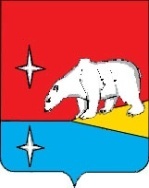 СОВЕТ  ДЕПУТАТОВГОРОДСКОГО ОКРУГА ЭГВЕКИНОТР Е Ш Е Н И Е    от 11 ноября 2016 г.  	                            № 281               		         п.ЭгвекинотОб установлении размера платы граждан за жилое помещение на 2017 годВ соответствии с Жилищным кодексом Российской Федерации, Совет депутатов городского округа ЭгвекинотРЕШИЛ:1. Установить размер платы граждан за жилое помещение для нанимателей жилых помещений по договорам социального найма, договорам найма жилых помещений муниципального жилищного фонда и собственников жилых помещений, которые не приняли решение о выборе способа управления многоквартирным домом, или если принятое решение о выборе способа управления этим домом не было реализовано, согласно приложениям  №№ 1-8.2. Настоящее решение вступает в силу с 1 января 2017 года.3. Настоящее  решение обнародовать в местах, определенных Уставом городского округа Эгвекинот, и разместить на официальном сайте Администрации городского округа Эгвекинот в информационно-телекоммуникационной сети «Интернет».4. Контроль за исполнением настоящего решения возложить на Председателя Совета депутатов городского округа Эгвекинот Колесникова А.А.Приложение № 1                    к  решению Совета депутатов городского округа Эгвекинотот 11 ноября 2016 г. № 281Размер платы граждан за жилое помещение для нанимателей жилых помещений по договорам социального найма, договорам найма жилых помещений муниципального жилищного фонда и собственников жилых помещений, которые не приняли решение о выборе способа управления многоквартирным домом, или если принятое решение о выборе способа управления этим домом не было реализовано, в поселке ЭгвекинотПриложение № 2                    к  решению Совета депутатов городского округа Эгвекинотот 11 ноября 2016 г. № 281Размер платы граждан за жилое помещение для нанимателей жилых помещений по договорам социального найма, договорам найма жилых помещений муниципального жилищного фонда и собственников жилых помещений, которые не приняли решение о выборе способа управления многоквартирным домом, или если принятое решение о выборе способа управления этим домом не было реализовано, в поселке Мыс ШмидтаПриложение № 3к  решению Совета депутатов городского округа Эгвекинотот 11 ноября 2016 г. № 281Размер платы граждан за жилое помещение для нанимателей жилых помещений по договорам социального найма, договорам найма жилых помещений муниципального жилищного фонда и собственников жилых помещений, которые не приняли решение о выборе способа управления многоквартирным домом, или если принятое решение о выборе способа управления этим домом не было реализовано, в селе Амгуэма Приложение № 4к  решению Совета депутатов городского округа Эгвекинотот 11 ноября 2016 г. № 281Размер платы граждан за жилое помещение для нанимателей жилых помещений по договорам социального найма, договорам найма жилых помещений муниципального жилищного фонда и собственников жилых помещений, которые не приняли решение о выборе способа управления многоквартирным домом, или если принятое решение о выборе способа управления этим домом не было реализовано, в селе Ванкарем Приложение № 5к  решению Совета депутатов городского округа Эгвекинотот 11 ноября 2016 г. № 281Размер платы граждан за жилое помещение для нанимателей жилых помещений по договорам социального найма, договорам найма жилых помещений муниципального жилищного фонда и собственников жилых помещений, которые не приняли решение о выборе способа управления многоквартирным домом, или если принятое решение о выборе способа управления этим домом не было реализовано, в селе Конергино Приложение № 6к  решению Совета депутатов городского округа Эгвекинотот 11 ноября 2016 г. № 281Размер платы граждан за жилое помещение для нанимателей жилых помещений по договорам социального найма, договорам найма жилых помещений муниципального жилищного фонда и собственников жилых помещений, которые не приняли решение о выборе способа управления многоквартирным домом, или если принятое решение о выборе способа управления этим домом не было реализовано, в селе Нутэпэльмен Приложение № 7к  решению Совета депутатов городского округа Эгвекинотот 11 ноября 2016 г. № 281Размер платы граждан за жилое помещение для нанимателей жилых помещений по договорам социального найма, договорам найма жилых помещений муниципального жилищного фонда и собственников жилых помещений, которые не приняли решение о выборе способа управления многоквартирным домом, или если принятое решение о выборе способа управления этим домом не было реализовано, и тарифы на коммунальные услуги в селе РыркайпийПриложение № 8к  решению Совета депутатов городского округа Эгвекинотот 11 ноября 2016 г. № 281Размер платы граждан за жилое помещение для нанимателей жилых помещений по договорам социального найма, договорам найма жилых помещений муниципального жилищного фонда и собственников жилых помещений, которые не приняли решение о выборе способа управления многоквартирным домом, или если принятое решение о выборе способа управления этим домом не было реализовано,в селе УэлькальГлава городского округа ЭгвекинотПредседатель Совета депутатовгородского округа ЭгвекинотР.В. КоркишкоА.А. Колесников№ п/пНаименование услугЕдиницыизмеренияЦены и тарифы (с НДС)12341Содержание и ремонт жилого помещения в многоквартирных домахруб. за 1 кв.м.общей площади в месяц53,112Плата за наемруб. за 1 кв.м.общей площади в месяц0,24№ п/пНаименование услугЕдиницыизмеренияЦены и тарифы (с НДС)12341Содержание и ремонт жилого помещения в многоквартирных домахруб. за 1 кв.м.общей площади в месяц62,342Плата за наемруб. за 1 кв.м.общей площади в месяц0,24№ п/пНаименование услугЕдиницыизмеренияЦены и тарифы (с НДС)12341Содержание и ремонт жилого помещения в многоквартирных домахруб. за 1 кв.м.общей площади в месяц60,882Плата за наемруб. за 1 кв.м.общей площади в месяц2- многоквартирные домаруб. за 1 кв.м.общей площади в месяц0,242- одноквартирные домаруб. за 1 кв.м.общей площади в месяц1,65№ п/пНаименование услугЕдиницыизмеренияЦены и тарифы (с НДС)12341Плата за наемруб. за 1 кв.м.общей площади в месяц3,68№ п/пНаименование услугЕдиницыизмеренияЦены и тарифы (с НДС)12341Содержание и ремонт жилого помещения в многоквартирных домахруб. за 1 кв.м.общей площади в месяц1- благоустроенныеруб. за 1 кв.м.общей площади в месяц64,092Плата за наем:руб. за 1 кв.м.общей площади в месяц2- многоквартирные домаруб. за 1 кв.м.общей площади в месяц0,242- одноквартирные домаруб. за 1 кв.м.общей площади в месяц2,95№ п/пНаименование услугЕдиницыизмеренияЦены и тарифы (с НДС)12341Плата за наемруб. за 1 кв.м.общей площади в месяц3,65№ п/пНаименование услугЕдиницыизмеренияЦены и тарифы (с НДС)12341Содержание и ремонт жилого помещения в многоквартирных домахруб. за 1 кв.м.общей площади в месяц60,592Плата за наемруб. за 1 кв.м.общей площади в месяц0,24№ п/пНаименование услугЕдиницыизмеренияЦены и тарифы (с НДС)12341Содержание и ремонт жилого помещения в многоквартирных домахруб. за 1 кв.м.общей площади в месяц64,132Плата за наемруб. за 1 кв.м.общей площади в месяц2- многоквартирные домаруб. за 1 кв.м.общей площади в месяц0,242- одноквартирные домаруб. за 1 кв.м.общей площади в месяц7,86